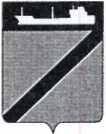 Совет Туапсинского городского поселения Туапсинского районаР Е Ш Е Н И ЕОт 20 декабря 2021 года                                                            № 46.9	г. ТуапсеОб утверждении Положения о муниципальном жилищном контроле на территории Туапсинского городского поселения Туапсинского районаВ соответствии с Федеральными законами от 06 октября 2003 года           № 131-ФЗ «Об общих принципах организации местного самоуправления в Российской Федерации», от 31 июля 2020 года № 248-ФЗ «О государственном контроле (надзоре) и муниципальном контроле в Российской Федерации»,             от 08 ноября 2007 года от 29.12.2004 г. № 188- ФЗ «Жилищный кодекс Российской Федерации» Совет Туапсинского городского поселения Туапсинского района РЕШИЛ:1. Утвердить прилагаемое Положение о муниципальном жилищном контроле на территории Туапсинского городского поселения Туапсинского района.2.  Опубликовать настоящее решение в средствах массовой информации и разместить на официальном сайте Совета Туапсинского городского поселения Туапсинского района в информационно-телекоммуникационной сети « Интернет».3. Контроль за выполнением настоящего решения возложить на комиссию по вопросам градостроительства, землепользования, жилищно-коммунального хозяйства  и благоустройства, транспорта, торговли и связи.4. Настоящее решение вступает в силу со дня его официального опубликования, но не ранее 1 января 2022 года, за исключением положений раздела 5 Положения о муниципальном жилищном контроле на территории  Туапсинского  городского поселения Туапсинского  района.5. Положения раздела 5 Положения о муниципальном жилищном контроле на территории Туапсинского городского поселения Туапсинского района вступают в силу с 1 марта 2022 года.Председатель СоветаТуапсинского городского поселения                                          Туапсинского района                                                                      В.В. СтародубцевГлава Туапсинскогогородского поселения                                                                            Туапсинского района                                                                      С.В. Бондаренко